SCOPEThis SOP is designed for users who encounter power loss on the HMI and need to safely restore the system to its optimal state.This guideline applies to all Platinum Control employees working at all facilities owned and/or operated by Celerity Energy.RESPONSIBILITYIt is the responsibility of the personnel in charge of the HMI to follow this SOP.REQUIREMENTSStandard Personal Protective Equipment (PPE)•	Gloves•	 H2s Monitor•	 Safety glasses•	FR Clothing •	Steel toe boots APPLICABLE DOCUMENTSPEC CARD, H2s CLEAR, Company & Customer Orientation SAFETY AND ENVIROMENT•	JSA•	LOTO•	Fire Extinguisher PROCEDURE6.1 - Turn off the main power to the unit (Main Breaker), and LO/TO.6.2 - Begin by checking for any fuses that may supply power to the Power Supply.6.3 - Check for continuity on wires connected to HMI/PLC, and tug on them to make sure nothing is loose.6.4 - Remove LO/TO. Turn on the main breaker, and check incoming power is where it needs to be (480V).6.5 - Check incoming/outgoing voltage to phase monitor, and make sure it isn’t tripped.6.6 - If the issue persists, verify incoming/outgoing voltage on power supply.6.7 - If there is a failure to receive voltage readings, troubleshoot and resolve them as necessary.6.8 - Once the system is fully operational, test the HMI to ensure it is functioning properly by running the unit.6.9 - Document the incident and any actions taken, along with any recommendations for future improvements.CONCLUSIONPower losses can cause disruptions and downtime for the VRUs. By following this SOP, personnel can safely restore the system to its optimal state, minimizing impact on production, and ensuring the HMI functions at its best.                                                                  DISCLAIMERAny information provided by Platinum, are for reference guides only. While we strive to keep the information up to date and correct, we make no representations or warranties of any kind, express or implied, about the completeness, accuracy, reliability, suitability, or availability with respect to the related standard on this SOP. Any un-approved variance steps you place on such operation is therefore strictly at your own risk.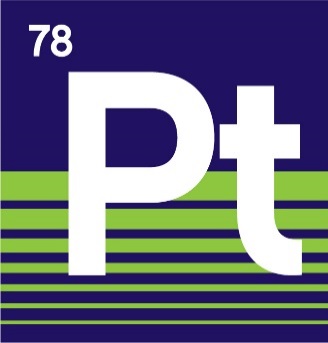 SOPPower Loss on the HMI